პროექტი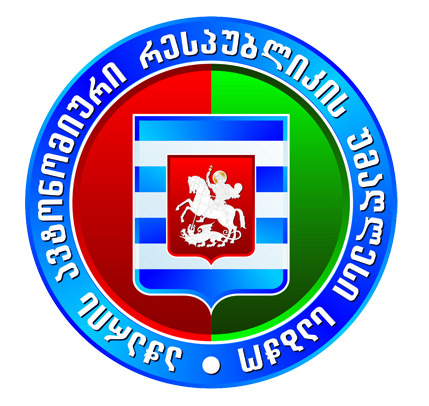 12:00სთდ ღ ი ს  წ ე ს რ ი გ ი„აჭარის ავტონომიური რესპუბლიკის 2024 წლის რესპუბლიკური ბიუჯეტის შესახებ“ აჭარის ავტონომიური რესპუბლიკის კანონის პროექტი და ბიუჯეტის შესაბამისი ავტონომიური რესპუბლიკის პრიორიტეტების დოკუმენტი  (№09-01-08/56, 31.10.2023წ.).გადამუშავებული ვარიანტიმომხსენებელი: მარინე გვიანიძე _  საფინანსო-საბიუჯეტო და ეკონომიკურ საკითხთა კომიტეტის თავმჯდომარე